Publicado en Castellón el 04/04/2022 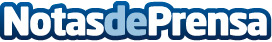 Record go ofrece un nuevo servicio de alquiler de motos El rent a car conquista la movilidad de dos ruedas en Sevilla, Málaga, Ibiza y BarcelonaDatos de contacto:Eva Llorens936 192 468Nota de prensa publicada en: https://www.notasdeprensa.es/record-go-ofrece-un-nuevo-servicio-de-alquiler Categorias: Viaje Motociclismo Automovilismo Turismo Industria Automotriz http://www.notasdeprensa.es